SPA-2023-800-000230       Obec ValyaCHEVAK Cheb, a.s.OBSAH:1.	Předmět Smlouvy	41.1.	Zařízení	41.2.	Převod vlastnického práva k Zařízení	42.	Kupní cena	52.1.	Proces stanovení kupní ceny za Zařízení	52.2.	Výše Kupní ceny Zařízení	52.3.	Splatnost Kupní ceny za Zařízení	53.	Stav převáděného Zařízení	53.1.	Prohlášení Prodávajícího	53.2.	Prohlášení Kupujícího	54.	Okamžik převodu vlastnického práva	65.	Doklady k Zařízení	66.	Záruka na Zařízení	67.	Odstoupení od Smlouvy	68.	Změna Smlouvy	69.	Korekce plnění smlouvy	610.	Ustanovení společná a závěrečná	710.1.	Platnost a účinnost Smlouvy	710.2.	Počet vyhotovení Smlouvy	711.	Prohlášení Smluvních stran	7Příloha č. 1 ……………………………………...…………………………………………….9Příloha č. 2 ……………………………………...…………………………………………...10Příloha č. 3 ……………………………………...…………………………………………...11NÍŽE UVEDENÉHO DNE, MĚSÍCE A ROKU:Obec ValyV Lukách 21,353 01 Valy u Mariánských LázníIČ:	00572781	Zastoupena:Andrea Kakašová, starostka(dále jen „Prodávající“)a2.	CHEVAK Cheb, a.s., 	se sídlem Cheb, Tršnická 4/11, PSČ 350 02	IČ: 49787977, DIČ: CZ49787977	zapsaná 1.1.1994 u Krajského soudu v Plzni	Obchodní rejstřík, oddíl B, vložka 367Zastoupení:Mgr. David Bracháček, předseda představenstvaIng. Milan Míka, místopředseda představenstvaBankovní spojení: Komerční banka ChebČíslo účtu: 14102331/0100(dále jen „Kupující“, resp. „CHEVAK“)(Prodávající a Kupující, resp. CHEVAK společně dále jen „Smluvní strany“, každý jednotlivě pak též jen „Smluvní strana“)VZHLEDEM K TOMU, ŽE:Prodávající má ve svém výlučném vlastnictví vodohospodářskou stavbu, viz Příloha č. 1, která je dále specifikována v čl. 1.1. této kupní smlouvy (dále jen „Zařízení“);Prodávající převedl na základě kupní smlouvy číslo SPA-2016-800-000070 ze dne 12.12.2017 majetek kanalizační sítě, ČSOV a kanalizačního výtlaku společnosti CHEVAK Cheb, a.s. – nevyřešenou záležitostí při převodu majetku zůstalo zajistit přístupovou cestu pro údržbu a opravy na objektu ČSOV a věcná břemena k pozemkům, kde je uložena kanalizace a ČSOV.Prodávající pořídil projektovou dokumentaci na příjezdovou komunikaci k ČSOV (závazek dle bodu (B)) „Přístupová komunikace k ČSOV Valy“, projekční kancelář PROKON, únor 2021 a září 2022 (dále jen „Projektová dokumentace“), která by měla vést jinou trasou, než řešil projekt kanalizace, a souhlas k vybudování příjezdové komunikace vč. dohody a podmínek k trvalému užívání. Stavební povolení bylo vydáno č.j. STAV/22/4747/JM dne 23.11.2022, Městský úřad Mariánské Lázně, stavební úřad.Kupující převezme realizaci přístupové cesty pro údržbu a opravy na objektu ČSOV dle projektové dokumentace zpracované Prodávajícím a stavebního povolení ze dne 23.11.2022, č.j. STAV/22/4747/JM, za současného příspěvku Prodávajícího odpovídajícího součtu výši Kupní ceny Zařízení 362 372 Kč a Kupní ceny projektové dokumentace 98 978 Kč, celkem příspěvek ve výši 461 350 Kč.uzavírají spolu tuto KUPNÍ SMLOUVU NA VODOHOSPODÁŘSKOU STAVBU NEEVIDOVANOU V KATASTRU NEMOVITOSTÍ (dále jen „Smlouva“):Předmět SmlouvyZařízeníProdávající má ve svém výlučném vlastnictví vodohospodářskou stavbu (vodní dílo), která se sestává z následujících částí:VodovodVodovodní řad umístěný na p. parc. č. 63/27, 522/2, 66/1, 62/1, 517/1, 531, 170/9, 179/12, 179/15, 170/6, 170/7, 527/1, 179/36, 179/37, 179/38 a 179/39 v k. ú. Valy, obec Valy, s následujícím technickými parametry: délka 935 m, materiál PVC DN 90.Užívání zařízení bylo povoleno rozhodnutím čj. ŽP/05/886/ZA/D ze dne 4.11.2005 a čj. OZP/19/3301/ZA ze dne 31.7.2019 odborem životního prostředí Městského úřadu v Mariánských Lázních.Převod vlastnického práva k ZařízeníProdávající za podmínek uvedených v této Smlouvě převádí své vlastnické právo k Zařízení na Kupujícího.Kupující od Prodávajícího Zařízení bezvýhradně přejímá do svého výlučného vlastnictví a zavazuje se za něj Prodávajícímu zaplatit dohodnutou kupní cenu.Projektová dokumentaceProdávající pořídil v rámci přípravy realizace přístupové cesty pro údržbu a opravy na objektu ČSOV Valy Projektovou dokumentaci, která je v jeho vlastnictví (dále jen „Projektová dokumentace“).Prodávající prohlašuje, že je oprávněným nabyvatelem autorských práv spojených s Projektovou dokumentací, Projektová dokumentace byla zpracována v souladu s právními předpisy a na Projektové dokumentaci a s ní spojeným duševním vlastnictvím nevázne žádný dluh či jiný závazek vůči třetí osobě, zejména Prodávající nemá v souvislosti se zpracováním Projektové dokumentace žádný závazek vůči jejímu zpracovateli a veškeré pohledávky z toho vyplývající jsou uhrazeny.Převod Projektové dokumentaceProdávající za podmínek uvedených v této Smlouvě převádí své vlastnické právo k Projektové dokumentaci a k projektovým právům s ní spojeným (postoupení licence k užití autorského díla) na Kupujícího. Společně s převodem Projektové dokumentace převádí Prodávající na Kupujícího užívací práva k Projektové dokumentaci ve smyslu zákona č. 121/2000 Sb., o právu autorském, o právech souvisejících s právem autorským a o změně některých zákonů (autorský zákon), ve znění pozdějších předpisů.Kupující od Prodávajícího Projektovou dokumentaci a projektová práva s ní spojená bezvýhradně přejímá do svého výlučného vlastnictví a zavazuje se za něj Prodávajícímu zaplatit dohodnutou kupní cenu.Prodávající se zároveň zavazuje poskytnout veškerou součinnost nezbytnou pro realizaci přístupové cesty pro údržbu a opravy na objektu ČSOV, zejména případný převod práv a povinností stavebního povolení ze dne 23.11.2022, č.j. STAV/22/4747/JM. Kupní cenaProces stanovení kupní ceny za ZařízeníSmluvní strany se dohodly na tom, že při stanovení kupní ceny za Zařízení se vychází ze zbytkové životnosti Zařízení, a to dle technického stavu a dokumentace k Zařízení. Vlastní výše kupní ceny je stanovena za využití metody diskontovaného peněžního toku DCF, která vychází z odhadu čistých peněžních toků po dobu zbytkové životnosti Zařízení s odúročením na současnou hodnotu. Výše Kupní ceny Smluvní strany se s ohledem na obsah čl. 2.1. této Smlouvy dohodly na kupní ceně za Zařízení ve výši: 362 372 Kč, (slovy: Tři sta šedesát dva tisíc tři sta sedmdesát dva korun českých).Kupní cena je základem pro stanovení účetních a daňových odpisů Kupujícího (dále jen „Kupní cena za Zařízení“).Kupní cena za převod Projektové dokumentace činí 98 978 Kč (dále jen „Kupní cena za Projektovou dokumentaci“).Splatnost Kupní ceny za Zařízení a Kupní ceny za Projektovou dokumentaci (vzájemným zápočtem závazku a pohledávky na základě vystavených faktur)Prodávající a Kupující se dohodli, že výše Kupní ceny za Zařízení a Kupní ceny za Projektovou dokumentaci dle čl. 2.2. bude v plné výši použita jako příspěvek Prodávajícího na vybudování přístupové cesty pro údržbu a opravy na objektu ČSOV, viz bod (D) preambule.Stav převáděného ZařízeníProhlášení ProdávajícíhoProdávající seznámil Kupujícího se stavem převáděného Zařízení a prohlašuje, že Zařízení je způsobilé k užívání odpovídajícímu jeho účelu, a že na něm neváznou žádná práva třetích osob. Prohlášení KupujícíhoKupující prohlašuje, že se se stavem Zařízení seznámil v rámci procesu stanovení Kupní ceny Zařízení dle čl. 2.1. této Smlouvy, a že Zařízení přebírá do svého výlučného vlastnictví.Okamžik převodu vlastnického právaSmluvní strany se dohodly, že vlastnické právo k Zařízení nabývá Kupující ke dni podpisu této smlouvy.Doklady k ZařízeníProdávající prohlašuje, že předal ke dni podpisu této kupní smlouvy Kupujícímu veškeré doklady k Zařízení.  Situace Zařízení je přílohou č.1 této smlouvy.Záruka na ZařízeníProdávající prohlašuje, že Zařízení je způsobilé pro použití k obvyklému účelu a zachová si po obvyklou dobu obvyklé vlastnosti odpovídající vodohospodářskému dílu. Odstoupení od Smlouvy Kupující je oprávněn odstoupit od této Smlouvy v případě porušení závazků Prodávajícího uvedených v čl. 3.1. resp. 6 této Smlouvy. Odstoupení je účinné okamžikem jeho doručení Prodávajícímu. V případě odstoupení od této Smlouvy si Smluvní strany bez zbytečného prodlení vrátí poskytnutá plnění. Změna SmlouvyTato Smlouva může být měněna nebo doplňována pouze písemnou dohodou Smluvních stran s podpisy Smluvních stran na téže listině ve formě číslovaných dodatků Smlouvy.Korekce plnění SmlouvySmluvní strany jsou si vědomy toho, že podkladem pro uzavření této Smlouvy a stanovení Kupní ceny je počet připojených osob s tím, že při uzavírání této smlouvy je uvažováno o 73 osobách připojených na vodovod s očekávanou spotřebou osoby za rok 28,43 m3 na osobu. Smluvní strany mají s ohledem na pravidla veřejné podpory povinnost průběžného prověřování toho, zda došlo k naplnění předpokladů při uzavírání Smlouvy, a to vždy po třech letech.Pokud bude po třech letech spotřeba jiná (rozdíl +/- více než 10 % proti původnímu předpokladu), a její další vývoj nebude předpokládat výraznou změnu, CHEVAK rozdíl mezi předpokladem a skutečností (dále jen „Základní finanční úhrada (FJ)“) vypořádá dle následujícího cenového vzorce:PNO0	Počet připojených osob v roce uzavření smlouvyPSO0	Průměrná spotřeba vody, případně množství odváděné odpadní vody osob připojených na distribuční síť CHEVAK Cheb, a.s. v roce uzavření smlouvyPNOn	Počet připojených osob v roce hodnoceníPSOn	Průměrná spotřeba vody, případně množství odváděné odpadní vody osob připojených na distribuční síť CHEVAK Cheb, a.s. v roce hodnoceníSPn	Spotřeba v přispívaném území odpovídá PNOn x PSOnPPCHEVAK0	Podíl/ Příspěvek CHEVAK Cheb, a.s. v roce uzavření smlouvy.V případě vyšší spotřeby vody se pohledávka Prodávajícího za společností CHEVAK případně vzniklá korekcí plnění Smlouvy dle tohoto článku Smlouvy započítává na účetně vynaložené investiční náklady na zajištění přístupové cesty pro údržbu a opravy na objektu ČSOV a věcných břemen k pozemkům, kde je uložena kanalizace a ČSOV, dle této Smlouvy. Výše pohledávky Prodávajícího za společností CHEVAK případně vzniklé korekcí plnění Smlouvy dle tohoto článku Smlouvy je pak limitována celkovou výší účelně vynaložených investičních nákladů nezbytných na zajištění přístupové cesty pro údržbu a opravy na objektu ČSOV a věcných břemen k pozemkům, kde je uložena kanalizace a ČSOV se zohledněním postupu dle odst. 2.3 této Smlouvy.Případnou Základní finanční úhradu (FJ) jsou Smluvní strany povinny vypořádat nejdříve na počátku čtvrtého roku od realizace odkupu a pak vždy každý následující třetí rok od uzavření kupní smlouvy po dobu zbývající životnosti Zařízení. Splatnost vypořádání je 30 dnů od vystavení faktury.Ustanovení společná a závěrečnáPlatnost a účinnost SmlouvySmlouva nabývá platnosti dnem podpisu oběma Smluvními stranami a účinnosti dnem uveřejnění smlouvy prostřednictvím registru smluv.Zastupitelstvo obce Valy prodej vodovodního řadu specifikovaného v čl. 1.1. této smlouvy a převod vlastnického práva k Projektové dokumentaci a k projektovým právům s ní spojeným (postoupení licence k užití autorského díla) a užívací práva k této projektové dokumentaci ve smyslu zákona č. 121/2000 Sb. specifikované v čl. 1.3. této smlouvy projednalo a schválilo usnesením č. 8/2023/115 dne 25. 9. 2023.Zastupitelstvo obce Valy podpis této Kupní smlouvy na vodohospodářskou stavbu neevidovanou v katastru nemovitostí v jejím aktuálním znění schválilo usnesením č, 9/2023/136 dne 27. 11. 2023.Počet vyhotovení Smlouvy Tato Smlouva se vyhotovuje, včetně příloh, ve dvou originálních vyhotoveních, s tím že jeden výtisk obdrží Prodávající a jeden výtisk obdrží Kupující.Prohlášení Smluvních stranSmluvní strany prohlašují, že mají plnou způsobilost k právním úkonům, že tato Smlouva je projevem jejich svobodné vůle, pokládají ji za určitou a srozumitelnou a na znamení souhlasu s jejím obsahem připojují své podpisy.Prodávající souhlasí se zveřejněním smlouvy a všech případných dodatků dle povinností vyplývající ze zákona č. 134/2016 Sb., o zadávání veřejných zakázek, ve znění pozdějších předpisů. Prodávající rovněž bere na vědomí, že společnost CHEVAK Cheb, a. s. je povinným subjektem dle ustanovení § 2, odst. 1, písmeno m) zákona č. 340/2015 Sb., o zvláštních podmínkách účinnosti některých smluv, uveřejňování těchto smluv a o registru smluv (zákon o registru smluv), ve znění pozdějších předpisů. Smluvní strany se dohodly, že společnost CHEVAK Cheb, a. s. je oprávněna bez dalšího zveřejnit obsah celé této smlouvy/dodatku, a to jak prostřednictvím registru smluv dle zákona č. 340/2015 Sb., tak jiným způsobem v případě, že hodnota přesahuje 50 000,- Kč bez DPH.Přílohy:Příloha č. 1: Situace ZařízeníPříloha č. 2: Předávací protokol k projektové dokumentaciPříloha č. 3: Předávací protokol ke stavebnímu povoleníProdávající:…………………………                                                           Andrea KakašovástarostkaVe Valech dne:Kupující:…………………………………………..	…………………………………..Mgr. David Bracháček                                                                          Ing. Milan Míkapředseda představenstva                                                                       místopředseda představenstvaV Chebu dne:Příloha č.1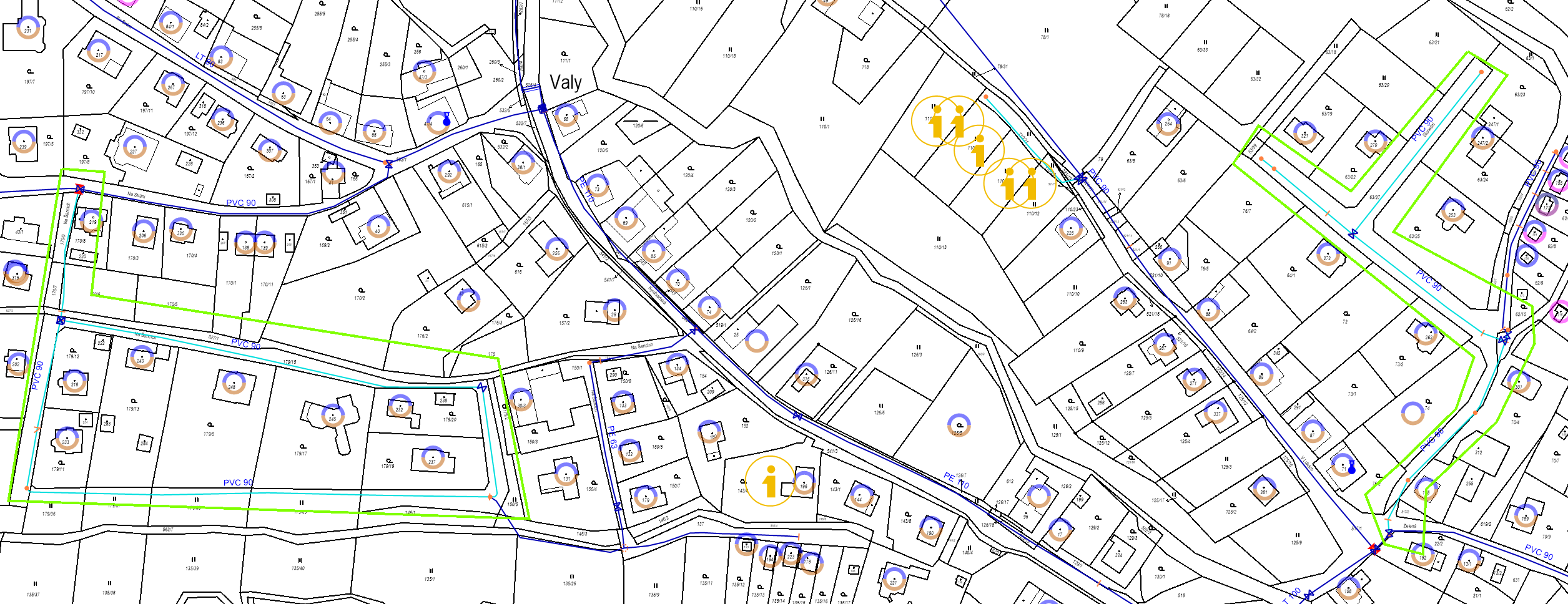 Příloha č. 2Předávací protokol:.........................................                                                .....................................         předávající                                                                             přebírajícíPříloha č.3Předávací protokol:.........................................                                                .....................................         předávající                                                                             přebírajícíDatum:Předávající:Obec ValyPřebírající:Technicko-investiční oddělení CHEVAK Cheb, a.s.akce:Přístupová komunikace k ČSOV Valypředané dokumenty:Kompletní PDDatum:Předávající:Obec ValyPřebírající:Technicko-investiční oddělení CHEVAK Cheb, a.s.akce:Přístupová komunikace k ČSOV Valypředané dokumenty:Stavební povolení